Wolf Cub™ 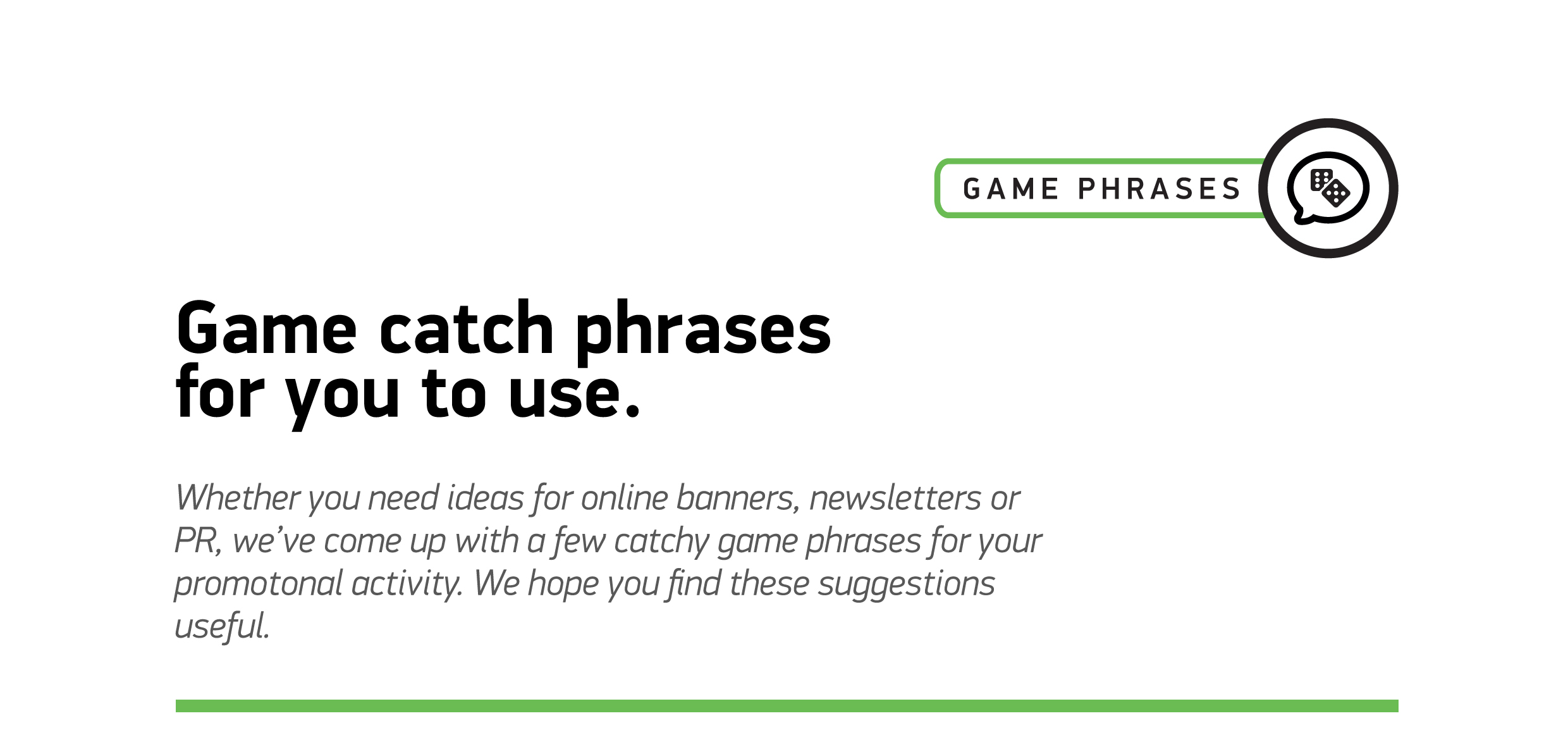 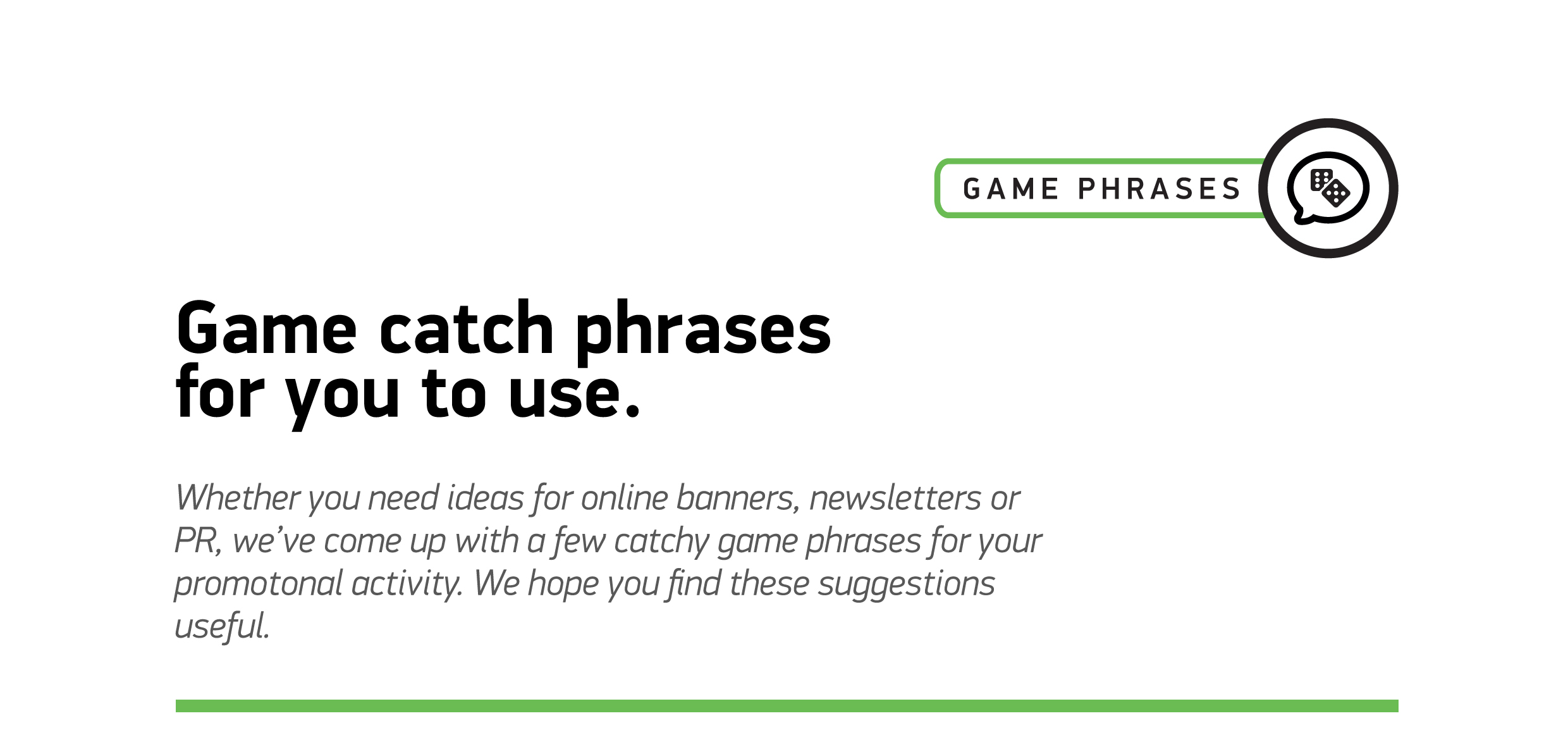 1Join Wolfie and pack your pockets with big wins
2Join the pack!
3Get ready for a howling adventure!4A blizzard of fur-tastic fun!5Crank up the cuteness with this adorable new game6You are a whisker away from massive wins7Let’s get fuzzy!